※活動を伝える広報資料（パワーポイント資料、ホームページ、広報誌などの掲載誌面、写真、映像など）があれば、別添資料としてご提出ください。＜参考＞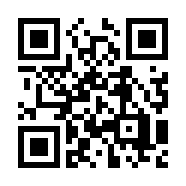 全国経営協版 事業展開指針～多角化・多機能化編～ 概要版https://onl.la/QhGRABZ「経営実践事例」応募用紙（2022版）法　人　名施　設　名種別種別担 当 者 名連　絡　先住　所（〒　　　－　　　　　）（〒　　　－　　　　　）（〒　　　－　　　　　）（〒　　　－　　　　　）（〒　　　－　　　　　）連　絡　先電　話FAXFAX連　絡　先Eメール第41回全国社会福祉法人経営者大会（青森県 青森市）分科会における発表※当日会場への参加が必須となります。第41回全国社会福祉法人経営者大会（青森県 青森市）分科会における発表※当日会場への参加が必須となります。□ 発表してもよい□ 発表は希望しない□ 発表してもよい□ 発表は希望しない□ 発表してもよい□ 発表は希望しない□ 発表してもよい□ 発表は希望しない□ 発表してもよい□ 発表は希望しない事例記入シート事例タイトル事例タイトル事例タイトル事例タイトル１取り組みの目的や背景取り組みの目的や背景例）多角化・多機能化をすすめた背景（地域のニーズや経営課題、そのほか困りごとや悩み）など２実践内容を簡単に実践内容を簡単になるべく時系列に沿って、ストーリー性も交えてご記載ください。参考： 全国経営協 事業展開指針 ―多角化・多機能化編　概要版― P8～10https://onl.la/QhGRABZ参考： 全国経営協 事業展開指針 ―多角化・多機能化編　概要版― P8～10https://onl.la/QhGRABZ参考： 全国経営協 事業展開指針 ―多角化・多機能化編　概要版― P8～10https://onl.la/QhGRABZ参考： 全国経営協 事業展開指針 ―多角化・多機能化編　概要版― P8～10https://onl.la/QhGRABZ３多角化・多機能化による効果多角化・多機能化による効果多角化・多機能化をしたことによる法人経営上のメリットや、多角化・多機能化を進めていく上での効果やメリットなど例）障害児保育を始めたことにより、障害児支援に興味のある保育士の応募が増え、多様な人材が集まった。　など例）障害児保育を始めたことにより、障害児支援に興味のある保育士の応募が増え、多様な人材が集まった。　など例）障害児保育を始めたことにより、障害児支援に興味のある保育士の応募が増え、多様な人材が集まった。　など例）障害児保育を始めたことにより、障害児支援に興味のある保育士の応募が増え、多様な人材が集まった。　など４苦労した事項、課題となった事項と対応策苦労した事項、課題となった事項と対応策多角化・多機能化を進めるにあたって課題となった事項や苦労した事項など　また課題を解決した方法について参考： 全国経営協 事業展開指針 ―多角化・多機能化編　概要版― 　P7https://onl.la/QhGRABZ参考： 全国経営協 事業展開指針 ―多角化・多機能化編　概要版― 　P7https://onl.la/QhGRABZ参考： 全国経営協 事業展開指針 ―多角化・多機能化編　概要版― 　P7https://onl.la/QhGRABZ参考： 全国経営協 事業展開指針 ―多角化・多機能化編　概要版― 　P7https://onl.la/QhGRABZ例）課題のカテゴリー：　☑経営状況による障壁具体的な内容：新規事業に投下できる資金の確保が課題となったが、クラウドファンディングを利用して資金を確保した。例）課題のカテゴリー：　☑経営状況による障壁具体的な内容：新規事業に投下できる資金の確保が課題となったが、クラウドファンディングを利用して資金を確保した。例）課題のカテゴリー：　☑経営状況による障壁具体的な内容：新規事業に投下できる資金の確保が課題となったが、クラウドファンディングを利用して資金を確保した。例）課題のカテゴリー：　☑経営状況による障壁具体的な内容：新規事業に投下できる資金の確保が課題となったが、クラウドファンディングを利用して資金を確保した。課題のカテゴリー該当する項目をチェックしてください。
（複数回答可）課題のカテゴリー該当する項目をチェックしてください。
（複数回答可）□地域特性による障壁　　□制度による障壁□経営状況による障壁　　□情報不足による障壁□組織風土による障壁□地域特性による障壁　　□制度による障壁□経営状況による障壁　　□情報不足による障壁□組織風土による障壁具体的な内容：具体的な内容：具体的な内容：具体的な内容：5法人基本情報法人基本情報法人基本情報法人名住所〒〒ＴＥＬＵＲＬ経営理念（明文化されていればご記入ください）事業内容（箇条書き）及び定員例：特別養護老人ホーム（50名）1か所　　認知症グループホーム（25名）2か所　　保育所（60人）2か所例：特別養護老人ホーム（50名）1か所　　認知症グループホーム（25名）2か所　　保育所（60人）2か所収入（法人全体）令和２年度決算①社会福祉事業円収入（法人全体）令和２年度決算②公益事業円収入（法人全体）令和２年度決算③収益事業円職員数（法人全体）　　　　　　　　　　　　　　　　　　　　　　　名（非常勤含む）　　　　　　　　　　　　　　　　　　　　　　　名（非常勤含む）